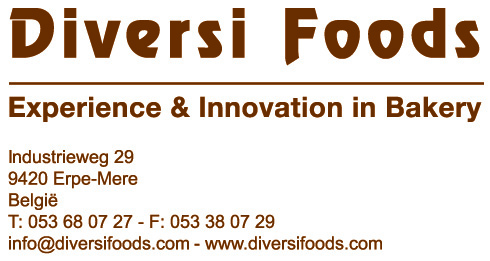 TECHNISCHE FICHE 	- 	FICHE TECHNIQUE
TECHNICAL DATASHEET 	- 	TECHNISCHES DATENBLATTDatum / Date / Daten: LR 01/07/2015Identificatie van het product / Identification du produit / Product identification / ProduktidentifizierungOmschrijving / Désignation / Description / UmschreibungRustica bol natuur 100 g / Rustica rouleau nature 100 g / Rustica bun nature 100 g   Wettelijke benaming / Dénomination légale / Legal name / Offizieller NameVoorgebakken, diepgevroren tarweroggebroodje / Petit pain de blé et de seigle précuit et surgelé / Pre-baked, deepfrozen wheat and rye bun Opmerking / Remarque / Remark / BemerkungCode1912EAN Consumentenverpakking / Emballage consommateur / Consumer packaging / VerbraucherverpackungEAN Karton / Carton / Box5420001093712Oorsprong / OrigineEUPICTURE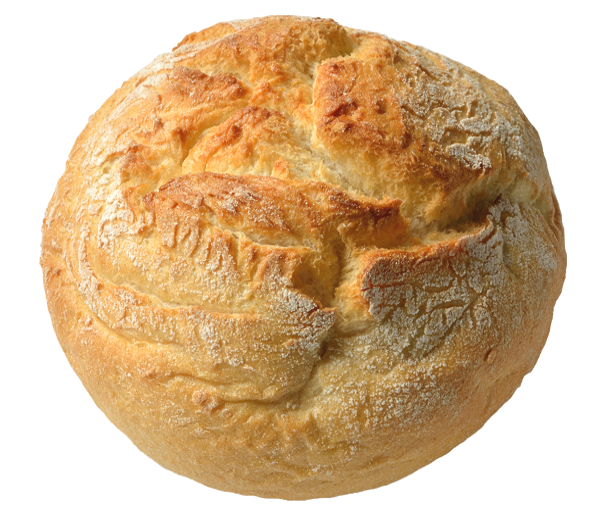 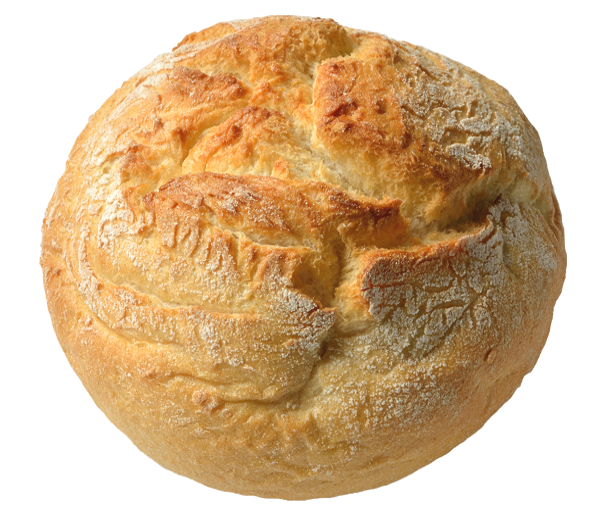 Ingrediënten / Ingrédients / Ingredients / ZutatenIngrediënten: TARWEbloem (67,1%), water, ROGGEbloem, gist, zout, koolzaadolie, TARWEMOUTKan sporen bevatten van: eieren, soja, sesam, melk en noten.Ingrédients: farine de BLE (67,1%), eau, farine de SEIGLE, levure, sel, huile de colza, MALT DE BLEPeut contenir des traces d’œufs, soja, sésame, lait et noix.Ingredients: WHEAT flour (67,1%), water, RYE FLOUR, yeast, salt, rapeseed oil, WHEAT MALTCan contain traces of: eggs, soya, sesame, milk and nuts.Dit product is vrij van GMO / Produit sans OGM / GMO-free product / GVO freiKarakteristieken / Caractéristiques/ Product characteristics / EigenschaftenVerpakking / Conditionnement / Packaging / VerpackungBewaring/Conservation/Erhaltung
5. Gebruik / Utilisation / usage/ Verwendung* Het resultaat van het afbakken van de producten is zeer sterk afhankelijk van de gebruikte oveninstallatie. Om praktische redenen kunnen de door u opgegeven instructies verschillen met de waarden die terug te vinden zijn op het kartonetiketLe résultat de la cuisson des produits dépend fortement du four utilisé. Pour des raisons pratiques, les valeurs sur l’étiquette du carton peuvent donc être différentes des valeurs indiquées par vous ici After revision these baking instructions might be slightly altered by our product development department because the result of the baked products depends strongly on the oven installation in use.Die Backzeiten und Backtemperaturen sind nur ungefähre Werte, denn das Ergebnis des Abbackens der Produkte ist sehr stark abhängig von der verwendeten Ofeninstallation. Den angegebenen Werten können aus praktischen Gründen von dem Verpackungsetikett abweichen.Date & Name supplier: Diversi Foods NVName: RoelsSurname: LieselottePosition: Quality OfficerWe guarantee that the provided information is accurate and according to European law regarding Food Safety. Date & Signature: 01/07/2015 -   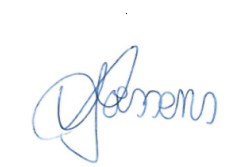 MINNORMMAXGewicht/poids/weight/Gewicht (g) 97100103Diameter/diamètre (cm)10,51111,5Hoogte /hauteur/height/Höhe (cm)6,577,5Nutritionele waarden/ VALEURS NUTRITIVES/ NUTRITIONAL VALUES/Nährwertg/ Energetische waarde/Valeur énergétique/Energetic values/Energie-wert (kcal)281Energetische waarde/Valeur énergétique/Energetic values/Energie-wert (kJ)1192Eiwitten/Protéines/Proteins/Eiweiß (g)9,2Koolhydraten/Hydrates de carbone/Carbohydrates (g)57Waarvan suikers/dont sucres/of which  sugars (g)0Vetten/Graisses/Fats/Fette (g)1,1Waarvan verzadigd/dont saturé/ of which saturated/gesättigte Fettsäuren (g)0,3Voedingsvezels/Fibres/Food fibres/Faser (g)2,7Zout op droge stof / Sel sur matière sèche / Salt on dry matter (g)1,5MICROBIOLOGIE / MICROBIOLOGY / MIKROBIOLOGIEMICROBIOLOGIE / MICROBIOLOGY / MIKROBIOLOGIEMICROBIOLOGIE / MICROBIOLOGY / MIKROBIOLOGIEMICROBIOLOGIE / MICROBIOLOGY / MIKROBIOLOGIETests Results UnitperTotal coliforms<100CFUCoagulase pos. Staphylococci/Staphylococcus aureus<10CFUSalmonella sppAbsentCFUListeria monocytogenesAbsent CFUMoulds<1000CFUBacillus cereus ---CFUHoeveelheid /Quantité / Quantity / MengeTypeGewicht /poids / weightAfmetingen /Dimensions / Sizes/AbmessungenAfmetingen /Dimensions / Sizes/AbmessungenStuks / voorverpakkingPièces / pré-emballageUnits / prepackageStück / Fürverpackung60----Voorverpakking / kartonPré-emballage / cartonPrepackage / boxFürvervpackung/ Karton1Zak/sachet/bag/Beutel40 g590*460*900mmStuks / kartonPièces / cartonUnits / boxStück/Karton60Karton/carton/ box560 g 600*400*275mmTotalNetto/net(kg)Bruto/brut (kg)Gewicht/poids/ weight/Gewicht6,06,60Palletisatie / palettisation / palletising / PalettierungPalletisatie / palettisation / palletising / PalettierungType pallet /modèle palette:EuroAantal kartons per laag /nombre de cartons par plan / #cases/layer4Aantal lagen per pallet /nombre de plans par palette / #layers/palet8Totaal aantal kartons per pallet /nombre de cartons par palette / #cases/palet32Hoogte pallet /hauteur de la palette / height of palet231 cmAantal stuks per palet /nombre de pièces par palette / # pieces/pallet-BEWAARINSTRUCTIES / INSTRUCTIONS DE conservation / conservation / KONSERVIERUNGBEWAARINSTRUCTIES / INSTRUCTIONS DE conservation / conservation / KONSERVIERUNGBewaartermijn op –18 °C na productie ( THT)/ Conservation à (DLV)/ Shelf life at temperature –18 °C after production/ Erhaltung bis  nach der Produktion (MHD)12 maand/ mois/ months/MonatenBewaartermijn na afbakken/Conservation après cuisson/ shelflife after baking/Erhaltung nach Backen24 uur/heures/hours/StundeDe zak telkens goed sluiten. Na ontdooiing niet opnieuw invriezen.Bien refermer le sac après chaque utilisation. Ne pas recongeler après décongélation.Den Beutel jedem Gebrauch gut schließen. Nach dem Auftauen auf keinen Fall erneut einfrieren. Close the bag well after each use. Defrosted products can’t be frozen again.De zak telkens goed sluiten. Na ontdooiing niet opnieuw invriezen.Bien refermer le sac après chaque utilisation. Ne pas recongeler après décongélation.Den Beutel jedem Gebrauch gut schließen. Nach dem Auftauen auf keinen Fall erneut einfrieren. Close the bag well after each use. Defrosted products can’t be frozen again.AFBAKINSTRUCTIES / INSTRUCTIONS DE CUISSON / BAKING INSTRUCTIONS / AUFBACKANLEITUNG*AFBAKINSTRUCTIES / INSTRUCTIONS DE CUISSON / BAKING INSTRUCTIONS / AUFBACKANLEITUNG*Ontdooien gedurende/ Décongelez pendant/ Defrost during/ Auftauen für10 min.Verwarm de oven voor op / Préchauffez le four à / Preheat the oven / Heiz den Ofen vor auf230 °CBaktemperatuur / Cuire à / Baking temperature / Backen auf200 °CBaktijd / Cuire pendant / Baking time / Backzeit10 min